FAC SIMILE - ISTANZA DI PARTECIPAZIONEAl Sig. Sindaco delComune di Augusta OGGETTO: Proposta teatrale Il	sottoscritto	 	nato	a       		)	il	 		e	residente	nel	Comune	di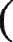  		( 	)   in  Via    	 	C.F.  	n.civicoNella	mia	qualità  di rappresentante della Compagnia TeatraleForma	giuridica	 		Partita	I.V.A. 		con  sede  legale  in Comune  di     	 Via/P iazza 		n. 	C.A.P. 	telefono 	fax  	C H I E D OChe venga valutato dall’Amministrazione Comunale per 1’inserimento nella rassegna teatrale 2021/2022  il seguente evento:Titolo:	 Data indicativa di svolgimento:  	    Eventuali interventi richiesti  all’Amministrazione       Comunale       tra       quelli       previsti nell’avviso:  	Descrizione dell’evento:  	Soggetti a cui è destinata la proposta:  	All’uopo, consapevole della responsabilità penale cui posso andare incontro in caso di dichiarazioni false e mendaci, ai sensi del D.P.R. 445/2000,D I C H I A R Odi essere autorizzato a rappresentare la Compagnia Teatrale  per cui partecipo in ragione del seguente atto: 	di impegnarmi, per conto della Compagnia Teatrale che rappresento, in relazione all’evento  sopra proposto a:assicurare i1 decoro, 1’igiene dell’Auditorium Comunale a conclusione della realizzazione dell’evento;assumere ogni responsabilità civile e penale per eventuali danni a cose e persone che avessero a verificarsi in occasione e o in conseguenza e correlazione all’ evento organizzato;Allego:-Documento riconoscimento-Descrizione dettagliata preventivo spesa-Statuto-Atto costitutivo-Dichiarazioni del Legale rappresentante di inesistenza di cause ostative alla stipulazione dei contratti con la Pubblica Amministrazione previste dalla legge.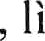 (firma eventuale timbro)